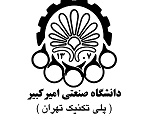 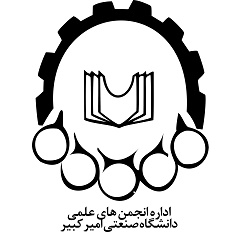 بسمه تعالیدرخواست مجوز شرکت در مسابقات علمي ریاست محترم اداره انجمنهای علمی دانشجویی با سلام و احترام؛جهت اعزام تیم به مسابقه علمي تحت عنوان...................................................... با مشخصات زیر که توسط انجمن علمی- دانشجويي دانشکده  .......................................... صورت می پذیرد، درخواست مجوز می شود.سطح برگزاري مسابقه        دانشکده□        دانشگاهي □         فرادانشگاهی □         ملي □            بين المللي □اساتید راهنمای تیم شرکت کننده        3- اسامی اعضای تیم  شرکت کننده (پیوست شماره 1)  سابقه مسابقه و قوانين علمي مسابقه (پیوست شماره 2)شرايط و نحوه ثبت نام تيم ها شركت كننده (پیوست شماره3)کلیه امکانات در خواستی مورد نیاز جهت شرکت در مسابقه (پیوست شماره4) فرم برآورد مالی (پیوست شماره 5 )فرم تعهد اخلاقی و اجتماعی سرپرست (پیوست شماره 6)زمان بندي مسابقهمحل برگزاري مسابقهتوضیحات:ضمناً آقا/ خانم  .................................................. با شماره دانشجویی .......................................... و شماره تماس ........................................... به عنوان سرپرست تیم شرکت کننده در مسابقات به حضورتان معرفی می گردد.		                                         مهر و امضاء                                                                             مهر وامضاء           دبیر انجمن دانشجويي                                                   معاون آموزشی/پژوهشی و فرهنگی دانشکدهرییس محترم اداره انجمنهای علمی دانشجویی با سلام؛با درخواست شرکت در  مسابقات علمي فوق الذکر موافقت میگردد. همچنین جهت استفاده از امکانات زیر هماهنگیهای لازم صورت گرفته است............................................................................با درخواست شرکت در  مسابقات علمي فوق الذکر به دلایل زیر موافقت نشد:.........................................................................کارشناس آموزش و فوق برنامه اداره انجمنهای علمی دانشجویی شرکت در مسابقه علمی فوقالذکر با رعایت شرایط مندرج در مجوز درخواستی مورد تأیید است.امضاءرییس اداره انجمنهای علمی دانشجویی 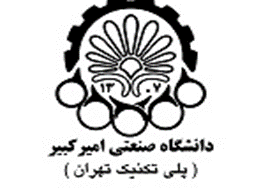 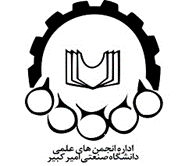 بسمه تعالیاسامی اعضای تیم مسابقه  (پیوست شماره1)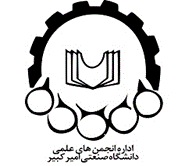 بسمه تعالیامکانات مورد نیاز جهت شرکت در مسابقه علمي (پیوست شماره4)مهر و امضاءدبیر انجمن علمي دانشجوییمهر و امضاء معاون آموزشی/پژوهشی و فرهنگی دانشکدهسمه تعالیبرآورد مالی شرکت در مسابقه علمي( پیوست شماره 5  )مبالغ دریافتیجمع کل مبالغ دریافتی(ریال) : هزینه هاجمع کل هزینه ها (ریال):مهر و امضاءدبیر انجمن علمي دانشجوییمهر و امضاءمعاون آموزشی/پژوهشی و فرهنگی دانشکدهبسمه تعالی                       فرم تعهد اخلاقی و اجتماعی سرپرست                                                                       (پیوست شماره 6) در طول مدت اجرای برنامه سرپرست موظف است نظارت، مدیریت و مسئولیت موارد زیر را در مورد برگزارکنندگان، همکاران و شرکت کنندگان برنامه برعهده گیرد:احترام به شعائر اسلامي و رعايت مقررات و قوانين جمهوري اسلامي ايران عدم استفاده از لباس های تنگ، کوتاه، بدن نما و مغایر با شأن دانشجوعدم استفاده از طرح ها و رنگ های زننده ی مغایر با فرهنگ اسلامی- ایرانیعدم استفاده از زیورآلات به صورت نمایشیعدم استفاده از هرگونه آرایش صورت، مو و ناخنعدم استفاده از کراوات برای آقایانرعایت آداب اماکن عمومی ( عدم استعمال دخانیات، عدم استماع موسیقی با صدای بلند و . . .)رعايت ادب و احترام متقابل بين دانشجويان و مسئولين دانشگاهرعایت حریم اسلامی در روابط بین خانم ها و آقایاننظارت بر انجام برنامه طبق عناوین و سین برنامه ارائه شده در فرم درخواست مجوزانجام هماهنگیهای لازم با بخشهای مربوطه در دانشگاه، متناسب با درخواستهای ذکر شده در مجوز صادر شده، حداقل 48 ساعت کاری قبل از تاریخ برگزاری برنامه رعایت نکات ایمنی و اصول مربوطه در حفظ سلامت شرکت کنندگان در طول مدت برگزاری برنامهرعایت اصول امانتداری در قبال کلیه اقلام، تجهیزات و امکانات در اختیار تیم اجرایی، در طول برگزاری برنامه مورد نظر رعایت اصول شفافیت مالی و ارائه گزارشات مربوطه و مستندات لازم به طور موثق به اداره انجمنهای علمی بعد از برگزاری برنامه   اینجانب ........................................................... فرزند .........................   استاد    کارمند    دانشجو  به کد ملی ................................  سرپرست برنامهی ........................................................................................                                                                                                                                                   متعهد میگردم ضمن مطالعه و با آگاهی کامل، تمام موارد فوق را رعایت نمایم و متعهد میگردم مسئولیت هرگونه پیامد ناشی از عدم اجرای مفاد ذکر شده در این تعهدنامه بر عهده اینجانب میباشد.بدیهی است کلیه قوانین انضباطی دانشگاه بر تعهد اخلاقی فوق مترتب خواهد بود.                                                                                                                          تاریخ	                                                                                    امضارديفنام و نام خانوادگي123زمان شروع زمان پايانافتتاحيهبرگزاري اختتاميهمکان برگزاریافتتاحيهبرگزاري اختتاميهرديفنام ونام خانوادگيشماره دانشجوييمقطع تحصيليپست الکترونیکیشماره تماس1234567ردیفتجهیزات و خدمات مورد نیازتوضیحاتردیفمبالغ دریافتی از ......مبالغ دریافتی (ریال)توضیحات1دانشکده2اداره انجمن های علمی3سایر حامیان مالیردیفموضوعهزینه (ریال)